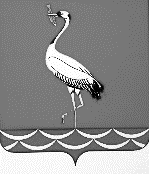 АДМИНИСТРАЦИЯ ЖУРАВСКОГО СЕЛЬСКОГО ПОСЕЛЕНИЯКОРЕНОВСКОГО РАЙОНАПОСТАНОВЛЕНИЕот 14.03.2016 									№ 53 станица ЖуравскаяО признании утратившими силу некоторых постановлений администрации Журавского сельского поселения Кореновского района В соответствии с законом Краснодарского края от 5 ноября 2014 года № 3039-КЗ «О закреплении за сельскими поселениями Краснодарского края вопросов местного значения», с целью приведения нормативных правовых актов администрации Журавского сельского поселения Кореновского района в соответствие с действующим законодательством, постановляю:1. Признать утратившими силу следующие постановления администрации Журавского сельского поселения Кореновского района:от 02.11.2015 № 174 «Об утверждении административного регламента администрации Журавского сельского поселения Кореновскогорайона  предоставления муниципальной услуги «Выдача разрешений на строительство, реконструкцию  объектов капитального строительства»;от 03.07.2013 № 94 «Об утверждении административного регламента предоставления муниципальной услуги «Выдача разрешений на ввод в эксплуатацию построенных, реконструированных объектов капитального строительства»;	от 15.01.2014 № 16 «О внесении изменений в постановление администрации Журавского сельского поселения Кореновского района                              от 03.07.2013 № 94 «Об утверждении административного регламента общего отдела администрации Журавского сельского поселения Кореновского района по предоставлению муниципальной услуги «Выдача разрешений на ввод в эксплуатацию построенных, реконструированных объектов капитального строительства»от 16.09.2013 № 142 «Об утверждении административного регламента администрации Журавского сельского поселения Кореновского района предоставления муниципальной услуги  «Признание граждан малоимущими в целях принятия их на учет в качестве нуждающихся в жилых помещениях»;	от 02.04.2014 № 75 «О внесении изменений в постановление администрации Журавского сельского поселения Кореновского района                      от 16.09.2013 № 142 «Об утверждении административного регламента администрации Журавского сельского поселения Кореновского 2района по предоставлению муниципальной услуги  «Признание граждан малоимущими в целях принятия их на учет в качестве нуждающихся в жилых помещениях»; от 02.04.2014 № 78 «Об утверждении административного регламента администрации Журавского сельского поселения Кореновского района по предоставлению муниципальной услуги «Принятие на учетграждан в качестве нуждающихся в жилых помещениях, предоставляемых по договорам социального найма»;от 01.10.2014 № 168 «Об утверждении административного регламента администрации Журавского сельского поселения Кореновского района по предоставлению муниципальной услуги «Внесение изменений в учетные данные граждан, состоящих на учете в качестве нуждающихся в жилых помещениях»;от 03.07.2013 № 88 «Об утверждении административного регламента общего отдела администрации Журавского сельского поселения Кореновского района по предоставлению муниципальной услуги «Согласование(отказ в согласовании) переустройства и (или) перепланировки жилого помещения»;	от 15.01.2014 № 10 «О внесении изменений в постановление администрации Журавского сельского поселения Кореновского района  от 03 июля 2013 года № 88 «Об утверждении административного регламента общего отдела администрации Журавского сельского поселения Кореновского района по предоставлению муниципальной услуги«Согласование (отказ в согласовании) переустройства и (или) перепланировки жилого помещения»;	от 02.04.2014 № 64 «О внесении изменений в постановление администрации Журавского сельского поселения Кореновского района от 03 июля 2013 года № 88 «Об утверждении административного регламента общего отдела администрации Журавского сельского поселения Кореновского района по предоставлению муниципальной услуги«Согласование (отказ в согласовании) переустройства и (или) перепланировки жилого помещения»;от 16.09.2013 № 140 «Об утверждении административного регламента администрации Журавского сельского поселения Кореновского района по предоставлению муниципальной услуги «Перевод жилого помещения в нежилое помещение или нежилого помещения в жилое помещение»;	от 02.04.2014 № 73 «О внесении изменений в постановление администрации Журавского сельского поселения Кореновского района  от 16 сентября 2013 года № 140 «Об утверждении административного регламента администрации Журавского сельского поселения Кореновского района по предоставлению муниципальной услуги «Перевод жилого помещения в нежилое помещение или нежилого помещения в жилое помещение»;	от 16.09.2013 № 139 «Об утверждении административного регламента администрации Журавского сельского поселения Кореновского района по предоставлению муниципальной услуги «Признание  в установленном порядке жилых помещений пригодными (непригодными) для проживания»;3	от 02.04.2014 № 72 «О внесении изменений в постановление администрации Журавского сельского поселения Кореновского района от 16 сентября 2013 года № 139 «Об утверждении административного регламента администрации Журавского сельского поселения Кореновского района по предоставлению муниципальной услуги «Признание в установленном порядке жилых помещений пригодными (непригодными) для проживания»;от 23.05.2008 № 41 «Об организации работы по оформлению документов на перевод жилого помещения в нежилое помещение и нежилого помещения в жилое помещение и на проведение переустройства и (или) перепланировки жилого (нежилого) помещения»;	от 25.12.2013 № 208 «О внесении изменений в постановление главы Журавского сельского поселения Кореновского района от 23 мая 2008 года № 41 «Об организации работы по оформлению документов на перевод жилого помещения в нежилое помещение и нежилого помещения в жилое помещение и на проведение переустройства и (или) перепланировки жилого (нежилого) помещения».2. Общему отделу администрации Журавского сельского поселения Кореновского района  (Шапошник)  обнародовать  настоящее постановление и разместить на официальном сайте администрации Журавского сельского поселения Кореновского района в сети Интернет.3. Постановление вступает в силу после его официального обнародования.Глава Журавскогосельского поселения Кореновского района                                  			         И.В. Солодовник4ЛИСТ СОГЛАСОВАНИЯпроекта постановления администрации Журавского сельского поселения Кореновского района от 14.03.2016 № 53 «О признании утратившими силу некоторых постановлений администрации Журавского сельского поселения Кореновского района»Проект подготовлен и внесен:Общим отделом администрации Журавского сельского поселения Кореновского района начальник отдела                                                                            Т.И. ШапошникПроект согласован:Ведущий специалист общего отдела администрации Журавского сельского поселения Кореновского района                                                   В.С. Рублевская